金沢ケアマネ倶楽部管理者会　会員各位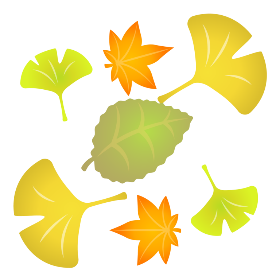 令和4年　10月吉日令和4年度第1回　金沢区ケアマネ倶楽部管理者会のお知らせ　　　　　　　　　　　　　　　　　　　　　　　　　　　　　　　　　　　　　　　　　　　晩秋の候、ますますご清栄のこととお慶び申し上げます。また日ごろより金沢ケアマネ倶楽部の活動にご賛同・ご協力いただきまことにありがとうございます。新型コロナウィルスの影響でしばらく開催できていなかった管理者会ですが、横浜市でもケアプラン点検事業が始まる事を受け、一般社団法人横浜市介護支援専門員協議会（YCM）理事　　原田　保様（ケアプランナーみどり代表）をお招きし、ケアプラン点検の概要、実施の流れについて学ぶ場を持ちたいと考えております。皆様ふるってご参加ください。※会場でスリッパの貸し出しがないため、ご持参ください。記日　時：　　令和4年11月29日(火)　　　15:30～17:00会　場：　　泥亀地域ケアプラザ二階多目的ホール（金沢区泥亀1-21-5　いきいきセンター金沢内）対　象：　　金沢ケアマネ倶楽部会員で、金沢区内で活動する居宅介護支援事業所、小規模多機能型・グループホームなど地域密着型サービス事業所の管理者、または、管理者が指名する代理者議　題：　ケアプラン点検事業の説明（概要・横浜市の考え方、YCMの考え方・どんな点検を行うか、質疑応答）自立支援に資するケアプランとは出欠席につきましては、別紙に記載していただき　陽光の大地介護保険センター　三島まで、ファックスにてご返送して下さい。FAX　045-781-3221（別紙）金沢区ケアマネ管理者会（令和4年11月29日　15:30～17：00）第1回管理者会について・出席する				・欠席するいずれかに〇をしてＦＡＸにて返信してください。事業所名　　　　　　　　　　　　　　　　　　　　　　　　　　　　　　　連絡先　　　　　　　　　　　　　　　　　　　　　　　　　　　　　　　　　管理者氏名　　　　　　　　　　　　　　　　　　　　　　　　　　　　　　出席者氏名　　　　　　　　　　　　　　　　　　　　　　　　　　　　　　　　　　ご意見、ご要望がありましたら、ご記入ください締め切り　11月22日（火）ファックス送信先　　陽光の大地介護保険センター　三島FAX　045-781-3221